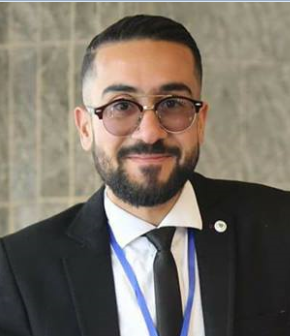 البيانات الشخصية:                                                 الاسم واللقب: التركي عليوة                                                               تاريخ ومكان الميلاد: 09/03/1994 بالشريعة ولاية تبسة-الجزائرالجنسية: جزائريةجواز سفر رقم: 196747783البريد الالكتروني: aliouatorki5@gmail.comالهاتف: 0664264164/ 0776714241.                          المؤهلات العلمية:بكالوريا أدب وفلسفة، سنة 2013– ثانوية النعمان بن بشير-الشريعة-تبسة.ليسانس تخصص تاريخ عام، سنة 2016- جامعة العربي التبسي-تبسة-الجزائر.ماستر تخصص تاريخ معاصر، سنة 2018- جامعة العربي التبسي-تبسة-الجزائر.الخبرات العملية:أستاذ مؤقت بجامعة العربي التبسي-تبسة-الجزائر، لمقياس مدخل إلى علم الآثار للسنة الأولى علوم إنسانية، من أكتوبر 2018 إلى ديسمبر 2018.تدريس مقياس منهجية للسنة الثانية تاريخ عام من سبتمبر 2018 إلى ديسمبر 2018.الهوايات:الرسم والزخرفةالكتابة والمطالعة